PRE-QUESTIONNAIREThank you for participating in our program. We would like to get to know you better and would appreciate you answering the following questions. All participants are requested to fill in this questionnaire in the beginning and in the end of the program. These answers help us in evaluating our work.1) I can manage in Finland.Why did you choose this option?2) I have the possibility to live the life I want in Finland.Why did you choose this option?3) I know what I am good at.Why did you choose this option?4) I know what I want to learn next.Why did you choose this option?POST-QUESTIONNAIREThank you for participating in our program. We would like to hear your feedback about the program and find out how you are doing. These same questions are asked from all the participants. The questionnaire helps us in evaluating our work and planning in the future.1) I can manage in Finland.Why did you choose this option?2) I have the possibility to live the life I want in Finland.Why did you choose this option?3) I know what I am good at.Why did you choose this option?4) I know what I want to learn next.Why did you choose this option?FEEDBACK ON THE ACTIVITY:5) I have received new information.Why did you choose this option?6) The discussions have helped me in understanding better.Why did you choose this option?7) I have met more people thanks to the program.Why did you choose this option?8) I have received support from others.Why did you choose this option?9) I have gained new skills.Why did you choose this option?10) I will use my new newly achieved skills after the program.Why did you choose this option?1. Not at all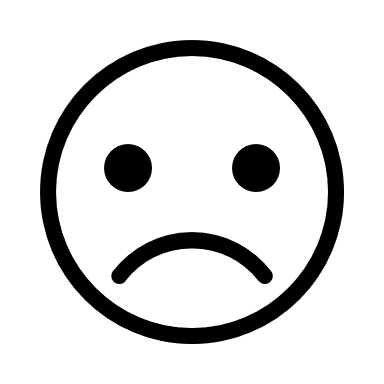 2. A little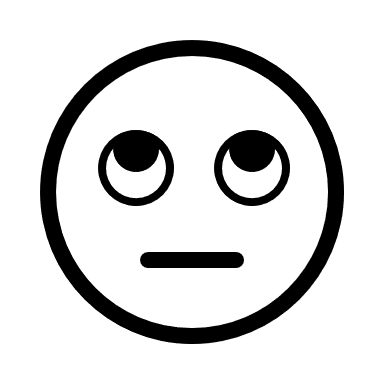 3. Well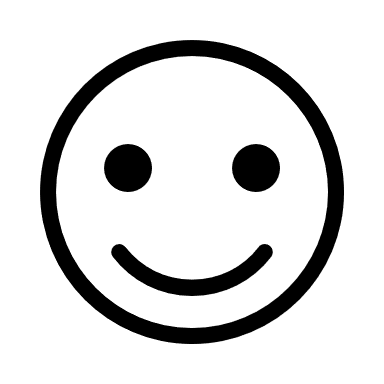 4. Very well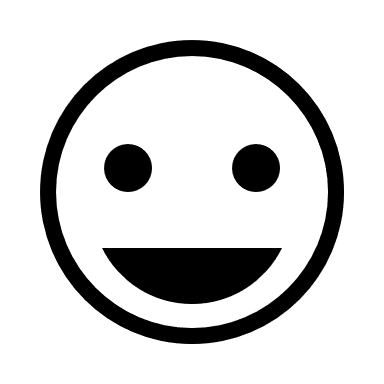 1. Not at all2. A little3. Well4. Very well1. Not at all2. A little3. Well4. Very well1. Not at all2. A little3. Well4. Very well1. Not at all2. A little3. Well4. Very well1. Not at all2. A little3. Well4. Very well1. Not at all2. A little3. Well4. Very well1. Not at all2. A little3. Well4. Very well1. Not at all2. A little3. Much4. Very much1. Not at all2. A little3. Much4. Very much1. Not at all2. A little3. Much4. Very much1. Not at all2. A little3. Much4. Very much1. Not at all2. A little3. Much4. Very much1. Not at all2. A little3. Much4. Very much